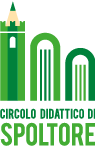 DIREZIONE DIDATTICA STATALE SPOLTOREVia Alento, 1   - SPOLTORE -   (PE)   Tel 0854961121 - FAX 0854963324 – CF 80006490686  -  Codice Univoco UF01MFpeee052003@istruzione.it  -  peee052003@pec.istruzione.it -   www.circolodidatticospoltore.edu.itAi GenitoriAi DocentiAl DSGAAl Personale ATACIRCOLO DIDATTICO SPOLTOREAVVISO N. 4Si allegano al presente avviso link relativi ai principali Provvedimenti e/o Note, Verbali, Rapporti, Protocolli e Linee guida  attualmente vigenti  rispetto all’emergenza sanitaria per il contrasto della diffusione del Covid – 19.Si invita chi in indirizzo a prenderne visione.Spoltore, 7 settembre 2020La Dirigente Scolastica Prof.ssa Nicoletta PaoliniFirma autografa sostituita a mezzo stampa ai sensi dell'art. 3 comma 2 del D.L. 39/93Decreto-legge 8 aprile 2020, n. 22 (in Gazzetta Ufficiale – Serie generale – n. 93 dell’8 aprile 2020), coordinato con la legge di conversione 6 giugno 2020, n. 41 (in G. U. – pag. 15), recante: «Misure urgenti sulla regolare conclusione e l’ordinato avvio dell’anno scolastico e sullo svolgimento degli esami di Stato, nonché in materia di procedure concorsuali e di abilitazione e per la continuità della gestione accademica». https://www.gazzettaufficiale.it/atto/serie_generale/caricaDettaglioAtto/originario?atto.dataPubblicazioneGazzetta=2020-06-06&atto.codiceRedazionale=20A03081&elenco30giorni=false(GU Serie Generale n.143 del 06-06-2020)Documento tecnico del 28 maggio 2020https://www.miur.gov.it/web/guest/-/scuola-dal-distanziamento-alle-modalita-di-ingresso-ecco-le-indicazioni-del-comitato-tecnico-scientifico-per-settembreTest sierologici personale scuola a.s. 2020/21https://www.miur.gov.it/web/abruzzo/notizie/-/asset_publisher/5bYkwZ6XHUSD/content/esecuzione-test-sierologici-?_com_liferay_asset_publisher_web_portlet_AssetPublisherPortlet_INSTANCE_5bYkwZ6XHUSD_redirect=https%3A%2F%2Fwww.miur.gov.it%2Fweb%2Fabruzzo%2Fnotizie%3Fp_p_id%3Dcom_liferay_asset_publisher_web_portlet_AssetPublisherPortlet_INSTANCE_5bYkwZ6XHUSD%26p_p_lifecycle%3D0%26p_p_state%3Dnormal%26p_p_mode%3Dview%26_com_liferay_asset_publisher_web_portlet_AssetPublisherPortlet_INSTANCE_5bYkwZ6XHUSD_cur%3D3%26_com_liferay_asset_publisher_web_portlet_AssetPublisherPortlet_INSTANCE_5bYkwZ6XHUSD_delta%3D10%26p_r_p_resetCur%3Dfalse%26_com_liferay_asset_publisher_web_portlet_AssetPublisherPortlet_INSTANCE_5bYkwZ6XHUSD_assetEntryId%3D4105933Nota MI 1436 dl 13 agosto 2020 e stralcio verbale CTS del 10 agosto 2020https://www.edscuola.eu/wordpress/?p=133687LINEE GUIDA PER L’ACCOGLIENZA DEGLI ALUNNI DA 0 A 6 ANNIhttps://www.miur.gov.it/documents/20182/0/doc02426720200803184633.pdf/95304f45-f961-bffc-5c6a-8eed6b60fc92?t=1596533993277Rapporti ISS- COVID - 19https://www.iss.it/rapporti-covid-19PROTOCOLLO D’INTESA PER GARANTIRE LA RIPRESA DELLE ATTIVITÀ IN PRESENZA DEI SERVIZI EDUCATIVI E DELLE SCUOLE DELL’INFANZIA, NEL RISPETTO DELLE REGOLE DI SICUREZZA PER IL CONTENIMENTO DELLA DIFFUSIONE DEL COVID-19 https://www.miur.gov.it/documents/20182/2467413/Protocollo_sicurezza.pdf/292ee17f-75cd-3f43-82e0-373d69ece80f?t=1596709448986Stralcio verbale CTS n. 90https://www.edscuola.eu/wordpress/wp-content/uploads/2020/06/STRALCIO-CTS.pdfStralcio verbale n. 94https://www.miur.gov.it/documents/20182/0/verbale++CTS+n.94+del+07-07-2020-+stralcio.pdf/ef4db1df-dfde-f10a-d3e3-04741ba50cd9?t=1596095168411Stralcio verbale CTS n. 100https://www.istruzione.it/rientriamoascuola/allegati/STRALCIO+VERBALE+N.+100.pdfLinee Guida per il Trasporto scolastico dedicatohttp://www.mit.gov.it/sites/default/files/media/notizia/2020-08/trasporto%20scuola%20dpcm.pdfComunicato e verbale CTS 31 agostohttps://www.edscuola.eu/wordpress/?p=134400